Материалы для создания системы ознакомления с результатами ЕГЭ через АИС «Сетевой город. Образование» и «Сетевой регион. Образование»ФГБУ «Федеральный центр тестирования» предоставляет данные по результатам в РЦОИ (ГКУ ЯНАО «РЦОКО»)  в виде csv - формата со следующими полями:НомерРегионФамилияИмяОтчествоСерия документаНомер документаПолНомер вариантаСтарый номер вариантаМаска ответов на задания типа АМаска ответов на задания типа ВМаска ответов на задания типа СМаска ответов на задания типа DЧисло верно выполненных заданийПроцент верно выполненных заданийКоличество верно выполненных заданий типа АКоличество верно выполненных заданий типа ВКоличество верно выполненных заданий типа СКоличество верно выполненных заданий типа DИтоговый баллРейтингОценкаКод АТЕКод ППЭКод ОУАудиторияКлассПредметID в региональной базеНомер бланкаМинимальный баллВ муниципальные образования и в школы данные формируются и передаются в формате Excel с полями: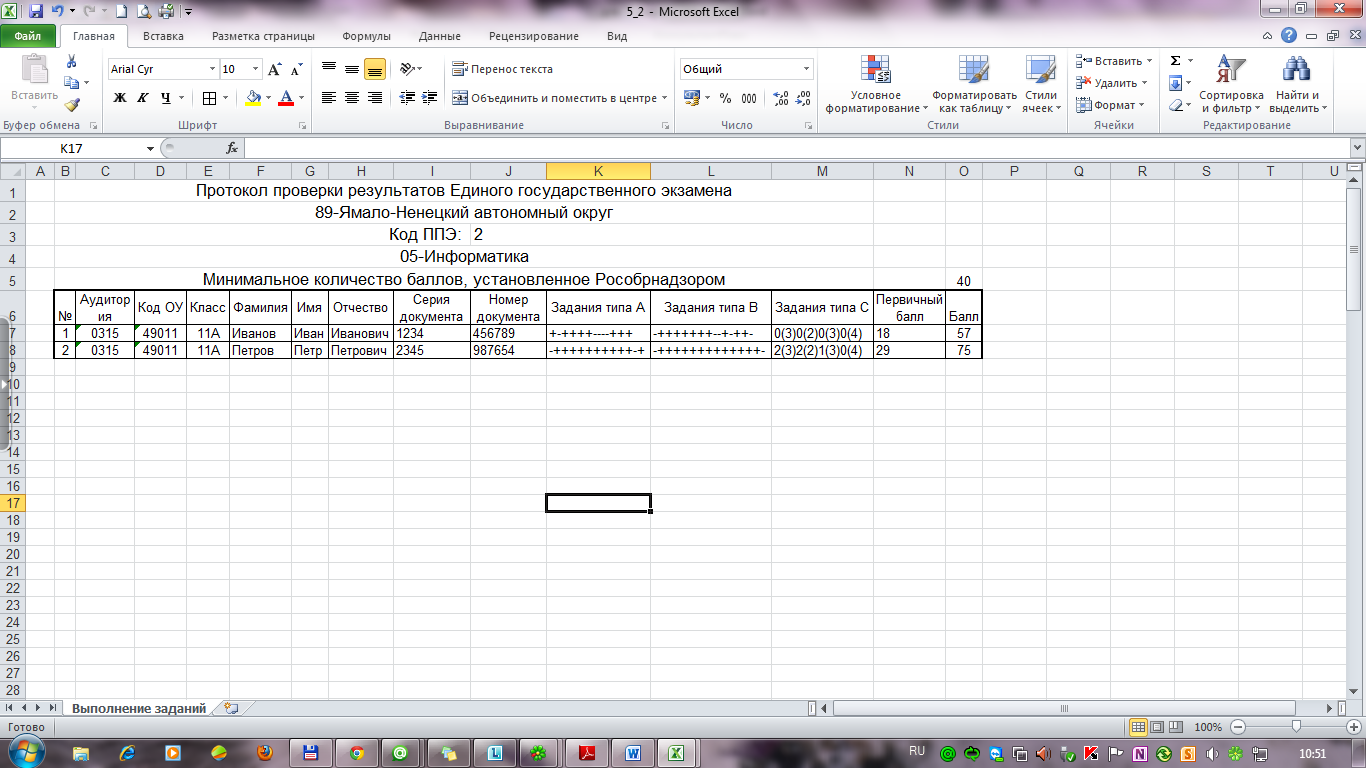 НомерКод ОУКлассФамилияИмяОтчествоСерия документаНомер документаМаска ответов на задания типа А (Задания типа А) Маска ответов на задания типа В (Задания типа В)  Маска ответов на задания типа С (Задания типа С) Число верно выполненных заданий (первичный балл)Итоговый балл (балл)ПредметМинимальный баллМаски ответов на задания типа А, В, С на разные экзамены отличаются.Т.о. муниципалитет  видит результаты по каждой школе (всех обучающихся), руководство  школы - всех обучающимся своей школы по выше указанным полям.Каждый обучающийся видит только свои результаты (в разрезе всех полей) , а его родитель (законный представитель) видит поля только своего ребенка.ВЫВОДЫ:  результаты по каждому экзамену должны загружаться в СР.О и СГ.О  по мере поступления и накапливаться (если ребенок выполнял ЕГЭ по 3-м предметам, то постепенно он должен будет увидеть все три результата в табличном виде). Закрытие результатов по ЕГЭ –  на 01.09 текущего года